Hoath Parish CouncilFinancial information 2014/15Payments over £100Annual return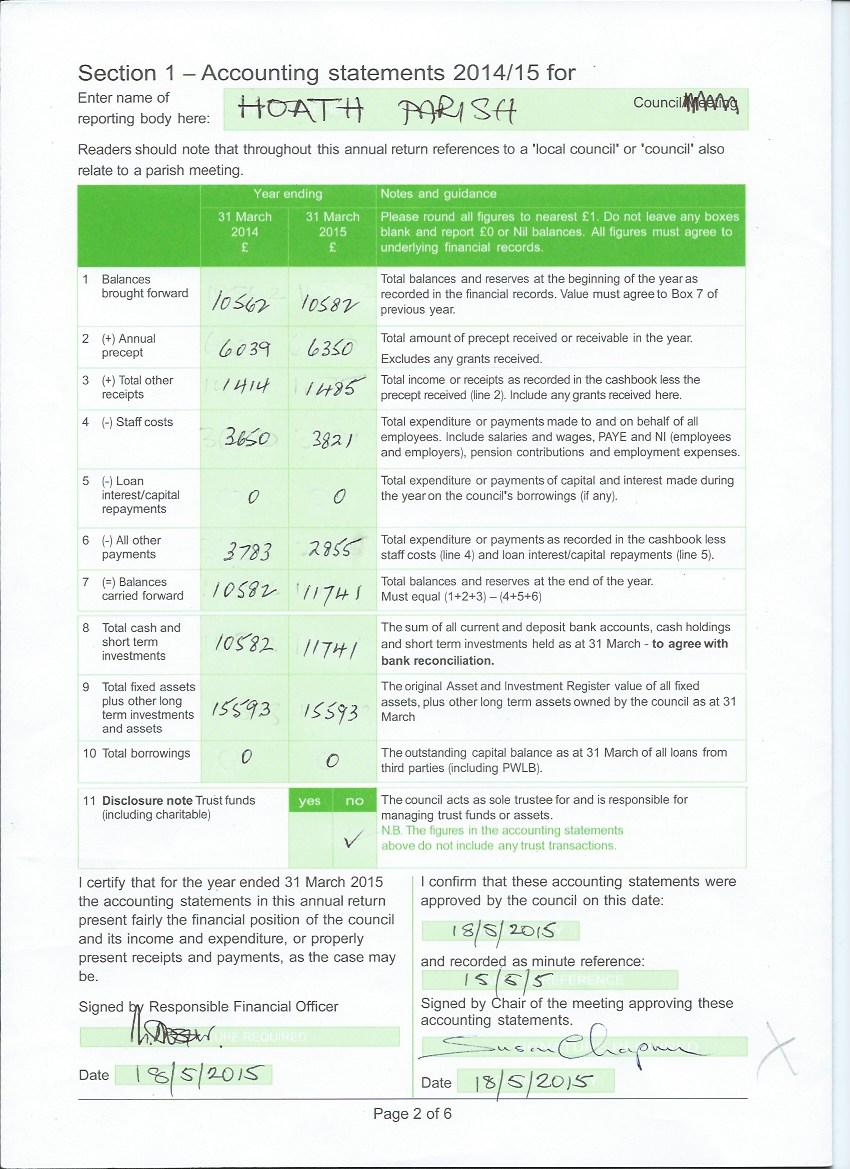 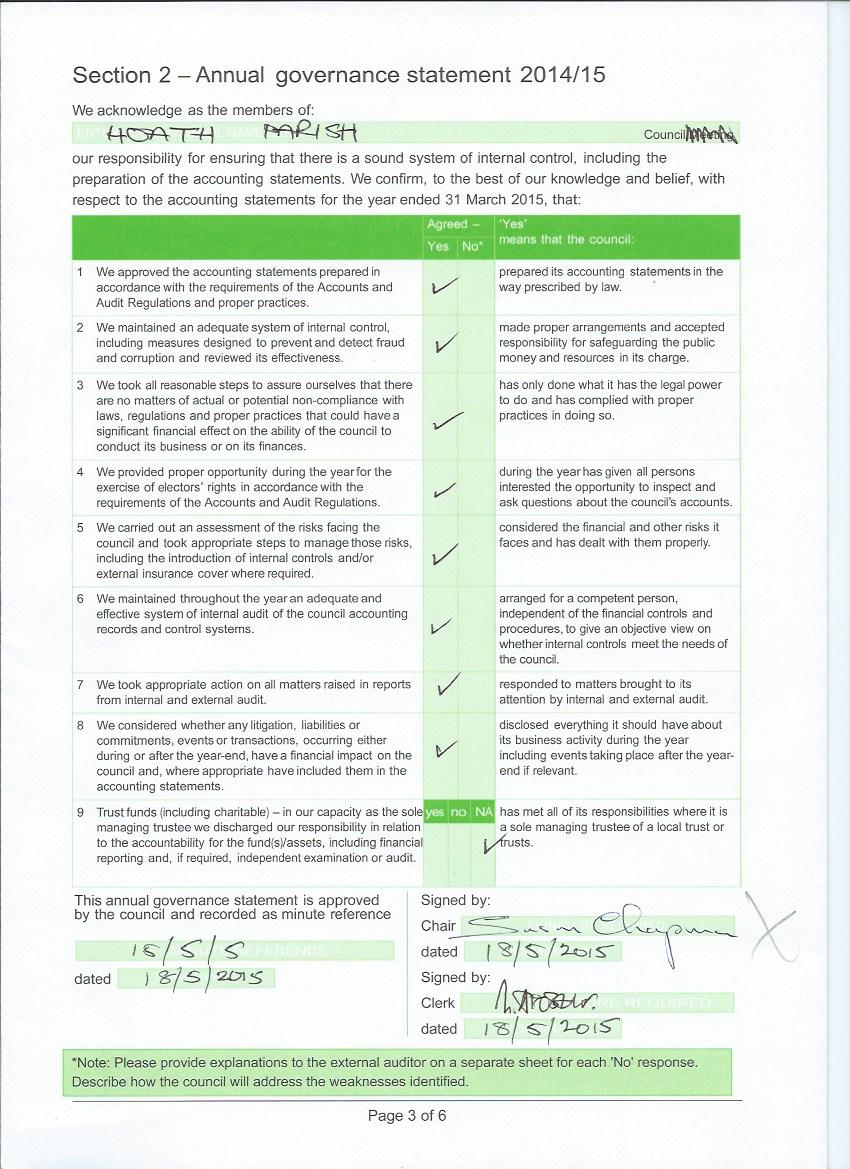 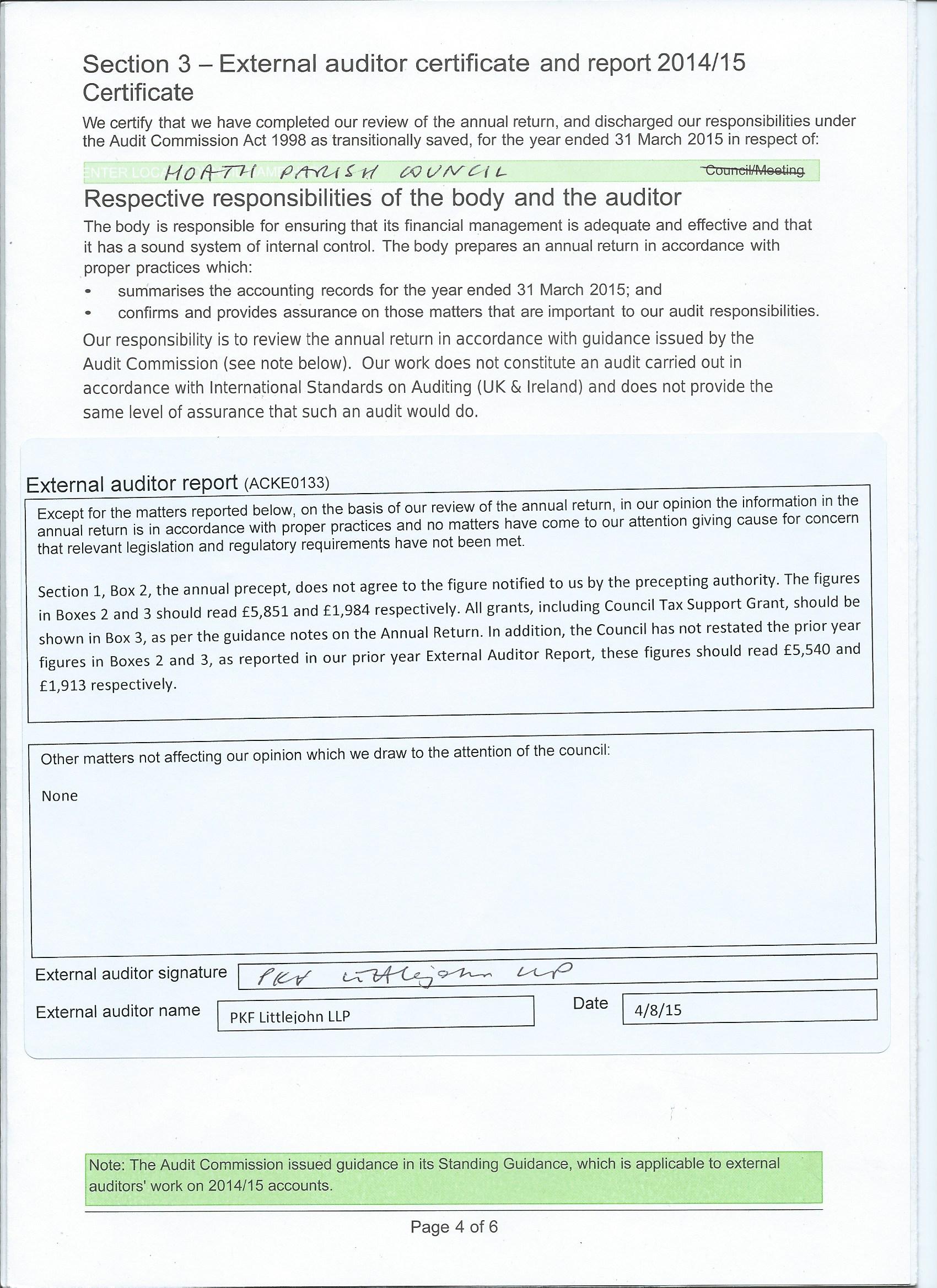 Comment from Hoath PC:The auditor’s comment above refers to the fact that a couple of years ago, the government changed the way that local authorities were funded for “council tax support grant”. This means that rather than being automatically included within the precept we receive from CCC, it is (in theory) a separate item. However, it is all paid as one lump sum and the “precept” request from the PC to CCC is for just one figure. So technically, the auditor may be correct but to split this sum into two components is arguably confusing. There is no effect on the overall financial position – it is just a switch between two lines.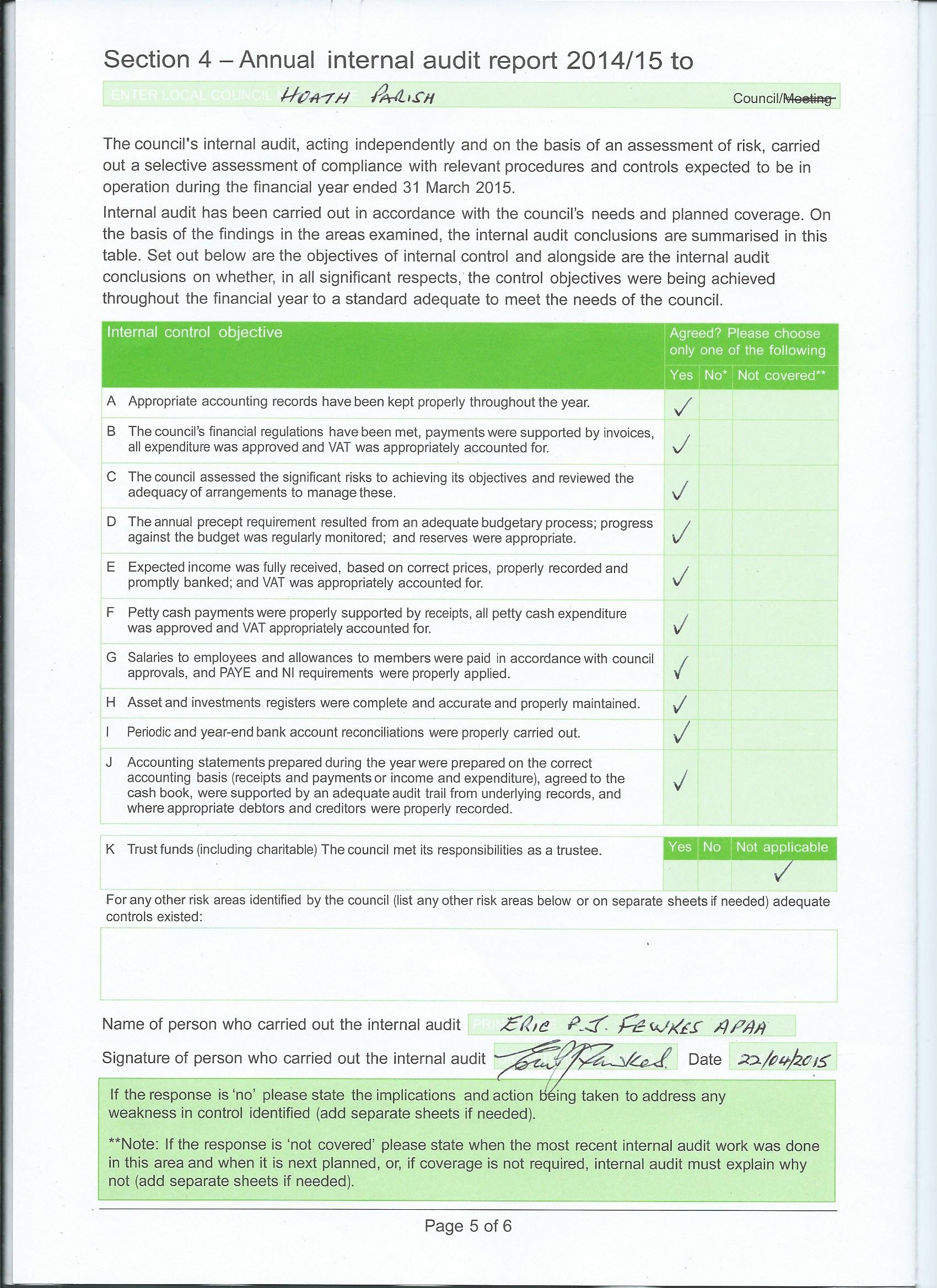 DateAmountPurpose7 April 2014340.48Salaries/expenses7 April 2014203.21Subscription12 May 2014346.98Salaries/expenses12 May 2014441.16Insurance12 May 2014120.00Internal audit9 June 2014112.00Grass cutting9 June 2014418.32Salaries/expenses9 June 2014140.00I.T.14 July 2014343.73Salaries/expenses14 July 2014640.00Grounds maintenance31 July 2014343.73Salaries/expenses8 September 2014340.48Salaries/expenses8 September 2014250.00Rent8 September 2014112.00Grass cutting13 October 2014359.41Salaries/expenses13 October 2104120.00Rent10 November 201438.53Salaries/expenses15 December 2014438.53Salaries/expenses15 December 2014110.00Rent12 January 2015345.32Salaries/expenses9 February 2015345.32Salaries/expenses9 March 2015345.32Salaries/expenses